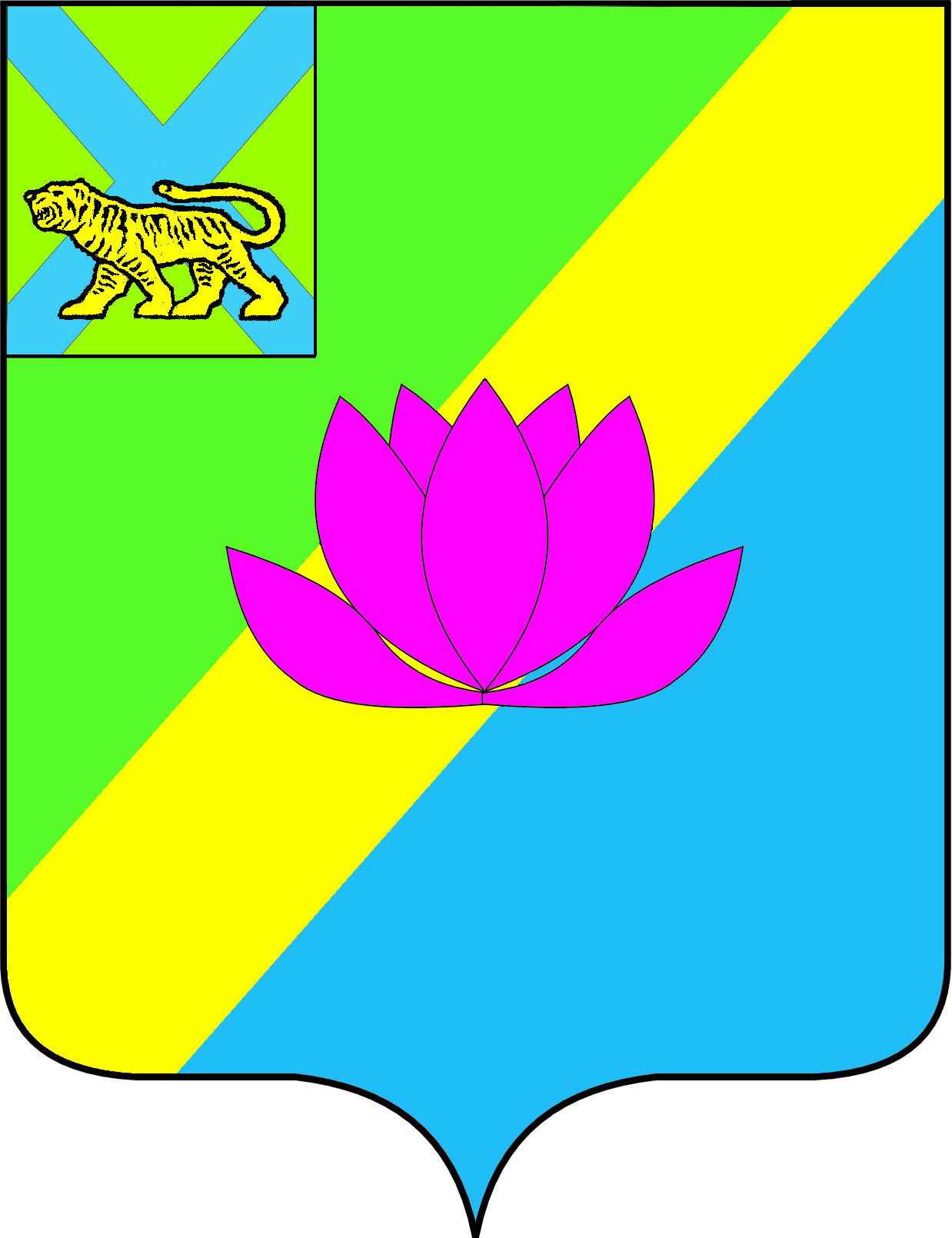 ДУМАЛЕСОЗАВОДСКОГО ГОРОДСКОГО ОКРУГАРЕШЕНИЕ09.04.2015 года                                 г. Лесозаводск                                                № 310Об утверждении перечня муниципального имущества Лесозаводского городского округа, свободного от прав третьих лиц, предназначенного для развития малого и среднего предпринимательства, в том числе для формирования и развития инфраструктуры поддержки малого и среднего предпринимательстваСписок изменяющих документов(в редакции Решений Думы Лесозаводского городского округаот 28.04.2016 № 471, от 21.02.2017 № 588, от 21.12.2017 № 683,от 21.12.2018 № 45, от 15.11.2019 № 133, от 29.06.2020 № 209)Руководствуясь Федеральными законами Российской Федерации от 24.07.2007 № 209-ФЗ «О развитии малого и среднего предпринимательства в Российской Федерации», от 22.07.2008 № 159-ФЗ «Об особенностях отчуждения недвижимого имущества, находящегося в государственной собственности субъектов Российской Федерации или в муниципальной собственности и арендуемого субъектами малого и среднего предпринимательства, и о внесении изменений в отдельные законодательные акты Российской Федерации», Уставом Лесозаводского городского округа, решениями Думы Лесозаводского городского округа от 27.06.2014 № 163-НПА «Об утверждении Положения «О содействии развитию малого и среднего предпринимательства на территории Лесозаводского городского округа», от 30.10.2014 № 232-НПА «Об утверждении Положения о порядке формирования, ведения, обязательного опубликования перечня имущества Лесозаводского городского округа, свободного от прав третьих лиц, предназначенного для развития малого и среднего предпринимательства, в том числе для формирования и развития инфраструктуры поддержки малого и среднего предпринимательства, а также порядок и условия предоставления, в аренду включенного в перечень имущества Лесозаводского городского округа»,Дума Лесозаводского городского округа РЕШИЛА:1. Утвердить перечень муниципального имущества Лесозаводского городского округа, свободного от прав третьих лиц, предназначенного для развития малого и среднего предпринимательства, в том числе для формирования и развития инфраструктуры поддержки малого и среднего предпринимательства (прилагается).2. Признать утратившими силу:1) решение Думы Лесозаводского городского округа от 27.10.2009 № 183 «Об утверждении перечня муниципального имущества, предназначенного для передачи во владение и (или) пользование субъектам малого и среднего предпринимательства и организациям, образующим инфраструктуру поддержки малого и среднего предпринимательства»;2) решение Думы Лесозаводского городского округа от 08.12.2009 № 220 «О внесении изменений в Перечень муниципального имущества, предназначенного для передачи во владение и (или) пользование субъектам малого и среднего предпринимательства и организациям, образующим инфраструктуру поддержки малого и среднего предпринимательства, утвержденный решением Думы городского округа от 27.10.2009 № 183»;  3) решение Думы Лесозаводского городского округа от 30.06.2011 № 422-НПА «О внесении изменений в Перечень муниципального имущества, предназначенного для передачи во владение и (или) пользование субъектам малого и среднего предпринимательства и организациям, образующим инфраструктуру поддержки малого и среднего предпринимательства, утвержденный решением Думы городского округа от 27.10.2009 № 183»;  4) решение Думы Лесозаводского городского округа от 27.03.2012 № 477 «О внесении изменений в Перечень муниципального имущества, предназначенного для передачи во владение и (или) пользование субъектам малого и среднего предпринимательства и организациям, образующим инфраструктуру поддержки малого и среднего предпринимательства, утвержденный решением Думы городского округа от 27.10.2009 № 183»;5) решение Думы Лесозаводского городского округа от 19.12.2014 № 254 «О внесении изменений в решение Думы Лесозаводского городского округа от 27.10.2009 № 183 «Об утверждении перечня муниципального имущества, предназначенного для передачи во владение и (или) пользование субъектам малого и среднего предпринимательства и организациям, образующим инфраструктуру поддержки малого и среднего предпринимательства».3. Настоящее решение вступает в силу со дня его принятия и подлежит официальному опубликованию в Сборнике муниципальных правовых актов Лесозаводского городского округа.4. Контроль за исполнением настоящего решения возложить на постоянную комиссию Думы по экономической политике и муниципальной собственности (Антипьев).Председатель ДумыЛесозаводского городского округа      	                                                        О.Н. Павкин                                 		      Приложениек решению ДумыЛесозаводского городского округаот 09.04.2015 № 310Переченьмуниципального имущества Лесозаводского городскогоокруга, свободного от прав третьих лиц, предназначенногодля развития малого и среднего предпринимательства, в томчисле для формирования и развития инфраструктурыподдержки малого и среднего предпринимательства№ п/пВид имущества (здание, строение, сооружение, нежилое помещение, оборудование, механизм, установка, транспортное средство)Местонахождение (адрес) имуществаТехнические характеристики имуществаЦелевое назначение (разрешенное использование) объектаЦель использования имуществаДата окончания срока аренды1ИСКЛЮЧЕН2ИСКЛЮЧЕН3Нежилое помещениеПриморский край, г. Лесозаводск, ул. Октябрьская, д.84Нежилое помещение площадью 17,3 кв.м в здании (Лит.А1), этаж 1, номер на поэтажном плане 7, кадастровый номер: 25-25-02/033/2011-087, год постройки: 1994Назначение: нежилое (административное)Под гаражный бокс14.10.2018 4ИСКЛЮЧЕН5Нежилые помещенияПриморский край, г. Лесозаводск, ул. Щорса, д. 3Нежилые помещения позиции на поэтажном плане 1,2,4,8,9,11,12, общей площадью 73,3 кв.м, расположенные на первом этаже пятиэтажного жилого дома (Лит. А), кадастровый номер: 25:30:020401:5095, год постройки: 1966Назначение: нежилое (административное)Деятельность в сфере ЖКХ по управлению и содержанию общего имущества в многоквартирных домах, микрорайона Ружино10.05.20206Нежилое помещение в зданииПриморский край, г. Лесозаводск, ул. Украинская д. 17аНежилые помещения  в здании (Лит Ж), общая площадь 429,2 кв.м, этаж 1, номера на поэтажном плане позиции 4,5, кадастровый номер 25:30:010201:2919Назначение: нежилоеГаражный бокс29.08.20207КО 440-5 (мусоровоз)2009 года выпуска, № двигателя 74062092541161, шасси № ХТС 65115391172817, кузов № 2144287, шос. Регистр. знак К 612 ВУ01.03.20218Земельный участокУстановлено относительно ориентира, расположенного за пределами участка. Ориентир нежилое здание. Участок находится примерно в 92 м от ориентира по направлению на юго-запад. Почтовый адрес ориентира: Приморский край, г. Лесозаводск, ул. Петрова, д. 3Категория земель: земли населенных пунктов, общая площадь 2000 кв. м, кадастровый номер 25:30:010201:3070Разрешённое использование: для иных видов использования, характерных для населенных пунктов (объекты торгового назначения и общественного питания)9Нежилые помещения в зданииПриморский край, г. Лесозаводск, ул. Куйбышева, д. 9Нежилые помещения в здании (Лит.А), площадь 240,2 кв.м, этаж 1, номера на поэтажном плане 1-30, кадастровый (или условный номер): 25-25-02/022/2011-271Назначение: нежилое30.06.202010Нежилое помещениеПриморский край, г. Лесозаводск, ул. Пушкинская, д. 14аЗдание отдельно стоящее – здание аварийной слесарной службы, 1-2 этажное, общей площадью 176,8 кв.м, инв. № 05:411:002:000102180, лит. А, кадастровый (или условный номер): 25-25-02/022/2011-034Назначение: нежилоеДля размещение аварийной слесарной службы28.02.202111Нежилое помещениеПриморский край, г. Лесозаводск, ул. 9 Января, д. 26Нежилое помещение общей площадью 25,5 кв.м, расположенное в жилом доме (Литер А) на первом этаже по адресу: Приморский край, г. Лесозаводск, ул. 9 Января, д. 26Назначение: нежилоеДля использование в торговых целях10.01.2021